СОВЕТ ДЕПУТАТОВМУНИЦИПАЛЬНОГО ОБРАЗОВАНИЯГАВРИЛОВСКИЙ СЕЛЬСОВЕТСАРАКТАШСКОГО РАЙОНАОРЕНБУРГСКОЙ ОБЛАСТИЧЕТВЕРТОГО СОЗЫВАР Е Ш Е Н И Е восьмого заседания Совета депутатовГавриловского сельсовета четвертого созыва     22.06.2021                           с. Гавриловка                             № 28О внесении изменений в Порядок  размещения сведений о доходах, расходах, об имуществе и обязательствах имущественного характера лиц, замещающих муниципальные должности органов местного самоуправления  муниципального образования Гавриловский сельсовет, их супруги (супруга) и несовершеннолетних детей на официальном сайте администрации муниципального образования Гавриловский сельсовет и предоставления этих сведений средствам массовой информации для опубликования, утвержденный решением Совета депутатов муниципального образования Гавриловский сельсовет Саракташского района Оренбургской области от 10.08.2017 № 67Рассмотрев протест прокуратуры Саракташского района Оренбургской области от 30.03.2021 № 86/03-2021 «На решение Совета депутатов МО Гавриловский сельсовет от 10.08.2017 № 67», в соответствии с Федеральным законом от 03.12.2012 № 230-ФЗ «О контроле за соответствием расходов лиц, замещающих государственные должности, и иных лиц их доходам», Указом Президента Российской Федерации от 08.07.2013 № 613 «Вопросы противодействия коррупции»,          Совет депутатов Гавриловского сельсовета РЕШИЛ :Внести в Порядок размещения сведений о доходах, расходах, об имуществе и обязательствах имущественного характера лиц, замещающих муниципальные должности органов местного самоуправления  муниципального образования Гавриловский сельсовет, их супруги (супруга) и несовершеннолетних детей на официальном сайте администрации муниципального образования Гавриловский сельсовет и предоставления этих сведений средствам массовой информации для опубликования, утвержденный решением Совета депутатов Гавриловского сельсовета Саракташского района Оренбургской области от 10.08.2017 № 67 (далее – Порядок), следующее изменение: 1.1.	Подпункт «г» пункта 2 Порядка изложить в следующей редакции:«г) сведения об источниках получения средств, за счет которых совершены сделки (совершена сделка) по приобретению земельного участка, другого объекта недвижимого имущества, транспортного средства, ценных бумаг (долей участия, паев в уставных (складочных) капиталах организаций), цифровых финансовых активов, цифровой валюты, если общая сумма таких сделок (сумма такой сделки) превышает общий доход лица, указанного в пункте 1 настоящего Порядка, и его супруги (супруга) за три последних года, предшествующих отчетному периоду.».              2. Контроль за исполнением настоящего решения возложить на постоянную комиссию Совета депутатов Гавриловского сельсовета по мандатным вопросам, вопросам местного самоуправления, законности, правопорядка (Белоус А.В.).          3. Настоящее решение вступает в силу после дня его обнародования и подлежит размещению на официальном сайте администрации Гавриловского сельсовета Саракташского района Оренбургской области. Глава муниципального образования –Председатель Совета депутатов                                        Е.И. Варламова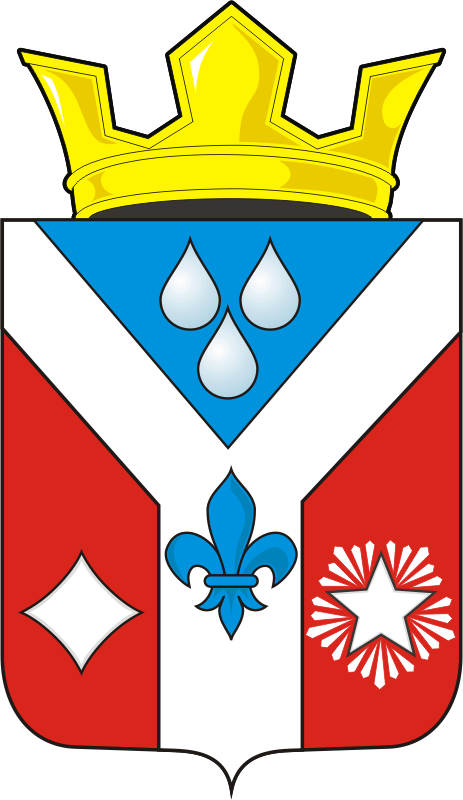 